CİHAZIN KULLANMA TALİMATI1-Makine seramik karo çini karo gibi  plaka şeklinde ürünlerin kesimi için kullanılmaktadır.2-Düz plakalar dışındaki boyutlu ürünlerin kesiminde kullanılmamalıdır.3- Cihaz su ile kullanılmalıdır.4-Cihaz kesinlikle susuz kullanılmamalıdır.5-Cihaz kullanımı sırasında maske takılmalıdır.6-Cihaz kullanıldıktan sonra alt haznesi temizlenmelidir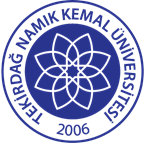 TNKÜ ÇORLU MESLEK YÜKSEKOKULU SULU KESME MAKİNESİ KULLANMA TALİMATIDoküman No: EYS-TL-048TNKÜ ÇORLU MESLEK YÜKSEKOKULU SULU KESME MAKİNESİ KULLANMA TALİMATIHazırlama Tarihi:01.12.2021TNKÜ ÇORLU MESLEK YÜKSEKOKULU SULU KESME MAKİNESİ KULLANMA TALİMATIRevizyon Tarihi:--TNKÜ ÇORLU MESLEK YÜKSEKOKULU SULU KESME MAKİNESİ KULLANMA TALİMATIRevizyon No:0TNKÜ ÇORLU MESLEK YÜKSEKOKULU SULU KESME MAKİNESİ KULLANMA TALİMATIToplam Sayfa Sayısı:1Cihazın Markası/Modeli/ Taşınır Sicil NoSULU KARO KESME MAKİNESİ	PROMAX   PM-72051253.2.3/13/35089Kullanım AmacıSeramik Çini Plaka KesmekSorumlusu	Dilek KUYRUKCU Sorumlu Personel İletişim Bilgileri (e-posta, GSM)dkuyrukcu@nku.edu.tr 0538 312 67 51